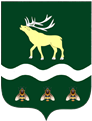 АДМИНИСТРАЦИЯЯКОВЛЕВСКОГО МУНИЦИПАЛЬНОГО РАЙОНАПРИМОРСКОГО КРАЯПОСТАНОВЛЕНИЕ О подготовке топливно-энергетического комплекса и жилищно-коммунального хозяйства Яковлевского муниципального района к работе в отопительный сезон 2020 - 2021 годовВо исполнение распоряжения Правительства Приморского края от 09 января 2020 года № 1-рп «О подготовке топливно-энергетического комплекса и жилищно-коммунального хозяйства Приморского края к работе в отопительный сезон 2020-2021годов», с целью обеспечения своевременной и качественной подготовки топливно-энергетического комплекса и жилищно-коммунального хозяйства Яковлевского муниципального района к работе в отопительный сезон 2020-2021 годов, Яковлевского муниципального районаПОСТАНОВЛЯЕТ:        1. Создать районный штаб по подготовке и прохождению отопительного сезона 2020-2021 годов и утвердить его состав (по должностям) согласно приложению к настоящему постановлению.        2. Установить сроки поэтапного выполнения предзимних мероприятий:           до 01 сентября 2020 года – в размере 80 процентов от плановых объемов работ;         до 15 октября 2020 года – полная готовность к началу отопительного сезона.          3. Первому заместителю главы Администрации Яковлевского муниципального района:3.1.  Обеспечить оперативный контроль: за заготовкой топлива в соответствии с заданиями согласно приложению № 1 к настоящему постановлению, накоплением топлива для нужд жилищно-коммунального хозяйства района до 01 октября 2020 года в необходимых объемах согласно приложению № 2 к настоящему постановлению; за надежным теплоснабжением потребителей на территории сельских поселений Яковлевского муниципального района, в том числе принятие мер по организации теплоснабжения потребителей в случае неисполнения теплоснабжающими организациями своих обязательств, либо отказа от исполнения своих обязательств;за выполнением требований, установленных приказом Министерства энергетики Российской Федерации от 12 марта 2013 года № 103 «Об утверждении Правил оценки готовности к отопительному периоду» (далее – Приказ), за готовностью теплоснабжающих организаций и отдельных категорий потребителей к отопительному сезону; за регулярной оплатой текущего потребления тепловой и электрической энергии учреждениями, финансируемыми за счет средств местного бюджета, в соответствии с утвержденными лимитами энергопотребления;за своевременным завозом качественного топлива и своевременной оплатой за поставляемое топливо; за своевременным обеспечением резервными источниками электроснабжения всех котельных и социально-значимых объектов до 01 ноября 2020 года;   за разработкой мероприятий по экономии топливных ресурсов, нормированию, снижению удельных расходов топлива на котельных.3.2. При формировании планов подготовки к отопительному сезону 2020-2021 годов предусмотреть мероприятия по увеличению надежности сетей и оборудования, направить больший объем средств на капитальный ремонт, модернизацию и реконструкцию объектов энергетики и жилищно-коммунального хозяйства с учетом замены не менее 7 процентов физически изношенных сетей и оборудования.4. Отделу жизнеобеспечения Администрации Яковлевского муниципального района:4.1.    Создать в срок до 15 мая 2020 года комиссии: по оценке готовности жилищного фонда к эксплуатации в зимних условиях (в состав комиссий включить (по согласованию) представителей государственной жилищной инспекции Приморского края);           по оценке готовности организаций к работе в отопительный сезон 2020-2021 годов для проверки энергоисточников, тепловых сетей (в состав комиссий включить (по согласованию) представителей Дальневосточного управления Ростехнадзора).4.2.  Обеспечить работу комиссий и получение паспортов готовности согласно формам, утвержденным Приказом: жилищного фонда – до 15 сентября 2020 года, объектов социального назначения – до 15 сентября 2020 года;          организаций – до 15 октября 2020 года, муниципального образования – до 15 ноября 2020 года.        4.3.  Обеспечить регулярное информирование о мероприятиях и способах энергосбережения и повышения энергетической эффективности, в том числе путем размещения в средствах массовой информации, на официальном сайте Администрации Яковлевского муниципального района в сети Интернет.         4.4. Представить в министерство жилищно-коммунального хозяйства Приморского края паспорта готовности к работе в отопительный сезон 2020-2021 годов теплоснабжающих организаций, теплоисточников, а так же паспорт района в соответствии со сроками, указанными в пункте 4.2. настоящего постановления.4.5. Предоставлять в министерство жилищно-коммунального хозяйства Приморского края в установленные сроки информации:           о ходе подготовки к отопительному сезону 2020-2021 годов по состоянию на 01 и 15 число каждого месяца начиная с 01 июня 2020 года по 15 ноября 2020 года в соответствии с формой государственного статистического наблюдения № 1-ЖКХ (зима) срочная «Сведения о подготовке жилищно-коммунального хозяйства к работе в зимних условиях»; о ходе прохождения отопительного сезона 2020-2021 годов по состоянию на 01 декабря 2020 года в соответствии с формой государственного статистического наблюдения № 2-ЖКХ (зима) «Сведения о работе жилищно-коммунального хозяйства и объектов энергетики в зимних условиях»;           о ходе прохождения отопительного сезона ежемесячно в период с 01 декабря по 01 апреля в соответствии с формой государственного статистического наблюдения № 3-ЖКХ (зима) срочная «Сведения о наличии и расходе топлива организациями жилищно-коммунального хозяйства и объектами энергетики в зимних условиях» по состоянию на 01 число отчетного месяца;          о проделанной работе по установке приборов контроля и учета энергоресурсов на объектах жилищно-коммунального хозяйства и объектах соцкультбыта ежемесячно в срок до пятого числа месяца, следующего за отчетным периодом, по установленной министерством жилищно-коммунального хозяйства Приморского края форме;         о фактическом расходе топлива и наличии топлива на складах до третьего числа каждого месяца, следующего за отчетным.         4.6. Определить расчетами и утвердить в срок до 01 сентября 2020 года допустимое время устранения аварий и инцидентов в системах отопления жилых домов. Расчеты предоставить в министерство жилищно-коммунального хозяйства Приморского края.         4.7. Утвердить графики ограничения отпуска тепловой энергии и теплоносителей при недостатке мощности теплоисточников и пропускной способности тепловых сетей.          4.8. Совместно с уполномоченными структурами Министерства обороны Российской Федерации обеспечить контроль за подготовкой к прохождению отопительного сезона 2020-2021 годов федерального государственного бюджетного учреждения «Центральное жилищно-коммунальное управление», осуществляющего услуги тепло,- водоснабжения, водоотведения и содержания казарменного и жилого фонда воинских частей, расположенных на территории сельских поселений Яковлевского муниципального района.         4.9.  К началу отопительного сезона обеспечить:         создание за счет средств районного бюджета запасов материально-технических ресурсов для устранения аварийных ситуаций на объектах жилищно-коммунального хозяйства;        комплектование аварийно-восстановительных бригад, парка необходимой техники и оборудования.         4.10. При необходимости в срок 01 сентября 2020 года произвести корректировку порядка ликвидации, локализации технологических нарушений и взаимодействия тепло-, электро-, топливо-, водоснабжающих организаций, абонентов (потребителей), ремонтных, строительных, транспортных предприятий, а также служб жилищно-коммунального хозяйства и других органов при устранении аварий и инцидентов, утвержденного постановлением Администрации Яковлевского муниципального района от 22.02.2018 № 177. Копию данного правового акта предоставить в министерство жилищно-коммунального хозяйства Приморского края.5. Отделу жизнеобеспечения Администрации Яковлевского муниципального района, отделу по имущественным отношениям Администрации Яковлевского муниципального района, отделу архитектуры и градостроительства Администрации Яковлевского муниципального района:        5.1. Провести мероприятия по выявлению бесхозяйных объектов недвижимого имущества, используемых для передачи энергетических ресурсов, организация их постановки на учет, признания права муниципальной собственности и последующей их передачи в управление сетевой организации. Отчет о проделанной работе направлять в министерство жилищно-коммунального хозяйства Приморского края и агентство газоснабжения и энергетики Приморского края один раз в полугодие до 10 числа.         5.2. До 01 мая 2020 года утвердить графики передачи в концессию объектов жилищно-коммунального хозяйства, являющихся муниципальной собственностью, управление которыми признано неэффективным. Отчет о проделанной работе направлять в министерство жилищно-коммунального хозяйства Приморского края согласно формам, утвержденным приказом Министерства строительства и жилищно-коммунального хозяйства Российской федерации от 17 июня 2014 года № 309/пр, по состоянию на 01 января 2020 года и далее ежемесячно.        5.2. До 01 июля 2020 года актуализировать схемы теплоснабжения, водоснабжения, водоотведения в случаях, установленных законодательством. Отчет о проделанной работе направлять в министерство жилищно-коммунального хозяйства Приморского края согласно формам, утвержденным приказом Министерства строительства и жилищно-коммунального хозяйства Российской федерации от 17 июня 2014 года № 309/пр, по состоянию на 01 января 2020 года и далее ежемесячно.6.  Рекомендовать руководителям  тепло-, электро-, водоснабжающих организаций всех форм собственности:6.1. Обеспечить:           подготовку котельных, тепловых сетей и иных объектов инфраструктуры коммунальной энергетики, находящихся в их  ведении, к отопительному сезону  2020 -2021годов в установленные сроки;           заготовку топлива с учетом реализации мероприятий по энергоресурсосбережению, накопление топлива для нужд жилищно-коммунального хозяйства района до 01 октября 2020 года в необходимых объемах согласно приложению № 2 к настоящему  постановлению;           накопление запасов материально-технических ресурсов, комплектование аварийно-восстановительных бригад, парка необходимой техники и оборудования для устранения аварийных ситуаций на объектах  энергосетевого хозяйства к 15 октября 2020 года;           личный контроль за разработкой мероприятий по экономии топливных ресурсов, нормированию, снижению удельных расходов топлива на котельных;           получение паспорта готовности к работе в отопительный сезон 2020 – 2021 годов до 15 октября 2020 года и представление его в отдел жизнеобеспечения Администрации Яковлевского муниципального района.           6.2. Разработать и утвердить графики противоаварийных тренировок персонала, в том числе при работе в условиях низких температур, обеспечить их выполнение.          6.3. Уделять особое внимание завозу качественного топлива на объекты теплообеспечения и своевременно производить оплату за поставляемое топливо.  7.  Руководителям муниципальных учреждений:           7.1.  Принять меры по обеспечению с 01 января 2020 года снижения в сопоставимых условиях объема потребляемых ими ресурсов: тепло-, электроэнергии, воды, угля, не менее чем на три процента от объема фактически потребленного ими в 2019 году каждого из указанных ресурсов.           7.2. В срок до 27 февраля 2020 года представить в Администрацию Яковлевского муниципального района мероприятия по подготовке к отопительному сезону 2020-2021годов.           7.3.  В срок до 01 июля 2020 года заключить контракты на закупку и поставку твердого топлива (уголь) в соответствии с Федеральным законом от 05.04.2013 года № 44- ФЗ «О контрактной системе в сфере закупок товаров, работ, услуг на обеспечение государственных и муниципальных нужд» и обеспечить контроль за его накоплением в необходимых объёмах.           7.4. Уделять особое внимание  закупке  качественного топлива на объекты теплообеспечения, нести  персональную ответственность за его сохранность, своевременную доставку до котельных.          7.5. В срок до 01 сентября 2020 года:          разработать и утвердить планы-графики переаттестации и обучения  кочегаров. Организовать обучение кочегаров до 15 сентября 2020 года;         издать приказ о назначении ответственных за исправное состояние и безопасную эксплуатацию тепловых энергоустановок из лиц руководящего звена. Направить назначенных лиц в Дальневосточное управление Ростехнадзора для проверки знаний и получения удостоверения;          издать приказ о назначении ответственных за исправное состояние и безопасную эксплуатацию электроустановок и их заместителей. Направить назначенных лиц для проверки знаний и получения удостоверения.         7.6. В срок до 15 августа 2020 года произвести промывку и гидравлические испытания внутренней системы отопления муниципальных учреждений.         7.7. В срок до 15 сентября 2020 года получить паспорта готовности к работе в отопительный сезон 2020 - 2021 годов муниципальных учреждений и представить в отдел жизнеобеспечения Администрации Яковлевского муниципального района.          7.8.  В срок до 01 октября 2020 года обеспечить котельные резервными передвижными источниками электрической энергии, произвести их пробный запуск в работу по постоянной схеме с подключением электросетей и насосного оборудования.           8. Финансовому управлению Администрации Яковлевского муниципального района обеспечить контроль:          за регулярной оплатой текущего потребления тепловой и электрической энергии муниципальными учреждениями, финансируемыми за счет средств районного бюджета, в соответствии с утвержденными лимитами энергопотребления;          за своевременным выделением необходимых средств из районного бюджета для оплаты за поставляемое топливо по заявкам учреждений;          за своевременным выделением средств районного бюджета для создания запасов материально технических ресурсов для устранения аварийных ситуаций на объектах жилищно-коммунального хозяйства.            9. Рекомендовать лицам, осуществляющим управление многоквартирными домами, ответственным за содержание многоквартирных домов, провести мероприятия по их подготовке к зимним условиям.       10. Контроль за своевременной и качественной подготовкой жилищно-коммунального хозяйства Яковлевского муниципального района к отопительному сезону 2020-2021 годов возложить на первого заместителя главы Администрации Яковлевского муниципального района.          11. Контроль исполнения настоящего постановления оставляю за собой.Глава района - глава Администрации Яковлевского муниципального района                                                Н.В. Вязовик                                                    		УТВЕРЖДЕНпостановлением Администрации 	         Яковлевского муниципального районаот ______________№ _____-паСОСТАВрайонного штаба по подготовке и прохождениюотопительного сезона 2020-2021годовПриложение № 1к постановлению АдминистрацииЯковлевского муниципального района	от __27.01.2020_ №-__40 -паПОТРЕБНОСТЬв топливе для нужд жилищно-коммунального хозяйства района на отопительный сезон 2020/2021годаПриложение № 2к постановлению АдминистрацииЯковлевского муниципального районаот ___27.01.2020__   №    __40-паГРАФИКнакопления топлива для нужд жилищно-коммунального хозяйства района до 01 октября 2020 года от27.01.2020с. Яковлевка№     40-па      Глава района - глава Администрации Яковлевского муниципального района, руководитель штаба;      Первый заместитель главы Администрации Яковлевского муниципального района, заместитель руководителя штаба;     Начальник отдела жизнеобеспечения Администрации Яковлевского муниципального района, заместитель руководителя штаба;      Главный специалист отдела жизнеобеспечения Администрации Яковлевского муниципального района, секретарь штаба.Члены штаба:      Заместитель главы Администрации Яковлевского муниципального района;Глава Варфоломеевского сельского  поселения (по согласованию);      Глава Новосысоевского сельского  поселения (по согласованию);      Глава Покровского сельского поселения; (по согласованию)            Глава Яблоновского сельского поселения (по согласованию);      Глава Яковлевского сельского поселения (по согласованию);      Директор МКУ «ЦОиСО»;      Начальник производственного участка «Яковлевский» теплового района «Анучинский» Арсеньевского филиала КГУП «Примтеплоэнерго» (по согласованию);Генеральный директор ООО «Водоканал - Сервис» (по согласованию);Начальник Яковлевского РЭС СП ПСЭС филиала АО «ДРСК» (по согласованию)№ п/пВид топливаВсего:(тонн)2020год2021год2021год№ п/пВид топливаВсего:(тонн)4 кв.1 кв.2 кв.1.Мазут1155433628942.Дизельное топливо0,60,30,33.Уголь598623153037634№ п/пВид топливаВсего:(тонн)в том числе:в том числе:в том числе:№ п/пВид топливаВсего:(тонн)июльавгустсентябрь1.Мазут230002302.Дизельное топливо00003.Уголь10760286790